ZAKONSKA OSNOVATemeljem članka 40. stavka 2. Zakona o proračunu („Narodne novine“, broj 144/21 – u daljnjem tekstu Zakon) općinski načelnik utvrđuje prijedlog proračuna za sljedeću godinu i projekcija za iduće dvije te ih podnosi predstavničkom tijelu na donošenje do 15. studenog tekuće godine. Člankom 42. Zakona utvrđeno je da predstavničko tijelo donosi proračun na razini skupine ekonomske klasifikacije kako za iduću proračunsku godinu, tako i za projekcije za sljedeće dvije godine do konca tekuće godine i to u roku koji omogućuje primjenu proračuna s 1. siječnjem godine za koju se donosi proračun. Usvajanje proračuna na višoj razini, koja se primjenjuje sukladno novim odredbama Zakona, jedan je od ključnih mehanizama koji omogućuje određenu fleksibilnost u njegovom izvršavanju.Budući da je od 01.01.2023. službena valuta u Republici euro, proračun za iduću godinu te projekcije za naredne dvije godine su iskazani u valuti EUR.PRETPOSTAVKE ZA IZRADU I PLANIRANA VISINA PRORAČUNAZakonom o proračunu uređuju se osnovni proračunski procesi i definiraju osnovne pretpostavke za izradu proračuna. Osim navedenim Zakonom metodologija izrade proračuna propisana je i podzakonskim aktima kojima se regulira provedba Zakona, ponajprije Pravilnikom o proračunskim klasifikacijama („Narodne novine“ broj 26/10, 120/13 i 01/20) i Pravilnikom o proračunskom računovodstvu i Računskom planu („Narodne novine“ broj 124/14, 115/15, 87/16, 3/18, 126/19 i 108/20). Prema proračunskom kalendaru proces izrade proračuna na državnoj i lokalnoj razini započinje donošenjem i usvajanjem akata na temelju kojih Ministarstvo financija sastavlja upute za izradu državnog proračuna i proračuna jedinica lokalne i područne (regionalne) samouprave. Tako je u Ministarstvo financija sredinom rujna dostavilo Upute za izradu proračuna jedinica lokalne i područne (regionalne) samouprave za razdoblje 2024.-2026. godine. Pri sastavljanju prijedloga planskih dokumenata primjenjuje se zakonom propisana metodologija glede sadržaja proračuna, programskog planiranja, proračunskih klasifikacija i drugo. Proračun se sastoji od općeg i posebnog dijela te obrazloženja.Posebni dio Proračuna sastoji se od rashoda i izdataka raspoređenih po programima (aktivnostima i projektima) unutar razdjela/glava definiranih u skladu s organizacijskom klasifikacijom Proračuna. Stoga su sve aktivnosti i projekti raspoređeni u odnosu na programe odnosno funkcije kojima pripadaju. Prilikom planiranja prihoda uzeta je u obzir realizacija istih u 2022. i 2023. godini te procjena njihovog kretanja u narednom razdoblju uz uvažavanje gospodarskih i društvenih specifičnosti na lokalnoj razini. S obzirom na niz nepoznanica o mogućim kretanjima na državnoj razini u odnosu na ekonomsku i fiskalnu politiku Vlade Republike Hrvatske, procjena prihoda za ovo plansko razdoblje od 2024. do 2026. godine temeljila se isključivo na postojećim propisima uz uvažavanje Uputa Ministarstva financija za izradu proračuna jedinica lokalne i područne (regionalne) samouprave za razdoblje 2024. – 2026. godine.PRIHODI I PRIMICIPrilikom planiranja prihoda uzeta je u obzir realizacija istih u 2023. godini te predviđeno ostvarenje u narednom razdoblju uzimajući u obzir i planirane izmjene zakonskih propisa, posebice najavljenu poreznu reformu. Ukupni prihodi i primici Proračuna za 2024. godinu predlažu se u iznosu od 3.992.890,00 eura, pri čemu prihodi poslovanja čine 98,90% ukupnog proračuna, odnosno 3.948.890,00 eura, 1,10% odnosi se na prihode od prodaje nefinancijske imovine, odnosno 44.000,00 eura.Prihodi od poreza iznose 740.160,00 eura, odnosno 18,54% ukupnog proračuna, a sastoje se od:Pomoći su planirane u iznosu od 2.952.510,00 eura, odnosno 73,94% ukupnih proračunskih sredstava. To su prihodi čija je namjena unaprijed zakonom ili ugovorom definirana, odnosno moraju se utrošiti sukladno ugovorom definiranoj investiciji/programu, ali i tekuća pomoć iz državnog proračuna nazvana kompenzacijska mjera temeljem Odluke ministra financija. Detaljnu strukturu pomoći dajemo u nastavku:Prihodi od imovine planirani su u iznosu od 41.420,00 eura kn, a sastoje se od:Prihodi od upravnih i administrativnih pristojbi planirani su u iznosu od 340.900,00 eura, a odnose se na prihode koje općina ostvaruje temeljem zakona, podzakonskih propisa te općinskih odluka. Struktura ovih prihoda je sljedeća:Prihodi od prodaje proizvoda i robe te pruženih usluga i prihodi od donacija su planirani u iznosu od 88.900,00 eura, a u cijelosti se odnose na prihode od sufinanciranja ekonomske cijene boravka djece u Dječjem vrtiću Palčica od strane roditelja. Dječji vrtić „Palčica“ je od 1. siječnja 2022. godine proračunski korisnik Općine Rovišće.Prihodi od prodaje dugotrajne nefinancijske imovine planirani su u iznosu od 44.000,00 eura, a odnose se na:RASHODI I IZDACI - obrazloženje po ekonomskoj, funkcijskoj, organizacijskoj i programskoj klasifikacijiUkupni rashodi / izdaci Proračuna za 2023. godinu iznose 4.025.172,85 eura, koliko iznose i ukupno planirana sredstva za tu godinu, odnosno ukupni prihodi i primici. Pri planiranju rashodne strane Proračuna za 2022. godinu i projekcija za iduće dvije godine redoslijed prioriteta osiguravanja sredstava bio je slijedeći:•  financijske obveze što proizlaze iz zakona, te odluka Općinskog vijeća i načelnika• financiranje obveznih zakonom utvrđenih funkcija Općine (funkcioniranje predstavničkog i izvršnog tijela, političkih stranaka  te funkcioniranje upravnih tijela, provođenje komunalnih aktivnosti);• financiranje neophodnih kapitalnih projekata vodeći računa o već započetim projektima i preuzetim obvezama;• financiranje nestandardnih rashoda / izdataka, a ovisno o mogućnostima Proračuna.U nastavku se daje pregled konsolidiranih rashoda i izdataka prema ekonomskoj, funkcijskoj i organizacijskoj klasifikaciji.Ekonomska klasifikacijaRashodi za zaposlene (31-plaće i doprinosi) povećani su u odnosu na prethodnu godinu jer su plaće kako u Jedinstvenom upravnom odjelu tako i kod proračunskog korisnika rasle. Materijalni rashodi Jedinstvenog upravnog odjela u najvećem dijelu zadržani su na nivou prijašnjih godina, a tekuće i investicijsko održavanje i kapitalni rashodi su usklađeni s raspoloživim sredstvima iz pomoći te uvećani za vlastito financiranje iz fonda fiskalnog izravnanja. Financijski rashodi zadržani su na istom nivou. Donacije udrugama u kulturi, sportu i rekreaciji usklađene su s raspoloživim sredstvima i detaljnije će biti prikazane u programima javnih potreba.Funkcijska klasifikacijaFunkcijska klasifikacija pokazuje aktivnosti jedinice lokalne i područne (regionalne) samouprave organizirane i razvrstane prema ulaganjima sredstava u djelatnosti: opće javne usluge, obranu, javni red i sigurnost, ekonomske poslove, zaštitu okoliša, unapređenje stanovanja i zajednice, rekreaciju, te kulturnu i vjersku djelatnost, obrazovanje i socijalnu zaštitu. Organizacijska klasifikacijaRazdjel je, sukladno Pravilniku o proračunskim klasifikacijama, organizacijska razina utvrđena za potrebe planiranja i izvršavanja proračuna, a sastoji se od jedne ili više glava. Status razdjela državnog proračuna dodjeljuje se ministarstvima i onim proračunskim korisnicima državnog proračuna koji su izravno odgovorni Hrvatskom saboru ili predsjedniku Republike Hrvatske dok se status razdjela proračuna jedinica lokalne i područne (regionalne) samouprave može dodijeliti izvršnom tijelu, predstavničkom tijelu i upravnim tijelima. Sukladno gore citiranom Pravilniku, Proračun Općine Rovišće sukladno Pravilniku o proračunskim klasifikacijama strukturiran je u 3 razdjela:Predstavnička i izvršna tijelaPredstavničko tijeloIzvršno tijeloOpće javne službeUpravni odjeli Općine RovišćeProračunski korisnikDječji vrtić PalčicaProgramska klasifikacija – POSEBNI DIO PRORAČUNAProgramska klasifikacija uspostavlja se definiranjem programa, aktivnosti i projekata. Program je skup neovisnih, usko povezanih aktivnosti i projekata usmjerenih ispunjenju zajedničkog cilja. Program se sastoji od jedne ili više aktivnosti i/ili projekata, a aktivnost i projekt pripadaju samo jednom programu. Za obavljanje poslova iz samoupravnog djelokruga Općine Rovišće, kao i poslova državne uprave koji su prenijeti na Općinu, ustrojen je Jedinstveni upravni odjel. Jedinstveni upravni odjel obavlja poslove iz samoupravnog djelokruga Općine kao jedinice lokalne samouprave, sukladno zakonima i drugim propisima i to:Poslove iz oblasti društvenih djelatnosti (kulture, sporta, brige i odgoja djece predškolske dobi, osnovnog školstva, socijalne skrbi, zdravstva, udruga građana)Poslove iz oblasti komunalnog gospodarstva (izrada programa održavanja objekata i uređaja komunalne infrastrukture i drugih objekata kojih je investitor općina)Poslove iz oblasti prostornog uređenja i zaštite okolišaPoslove pripreme akata u gospodarenju nekretninama u vlasništvu općine (prodaja i zakup nekretnina, najam stanova i zakup poslovnih prostora)Poslove vođenja financijskog i materijalnog poslovanja općinePoslove opće uprave (opće i kadrovske poslove, obavljanje poslova i evidencija iz oblasti rada i radnih odnosa, osiguravanje tehničkih uvjeta za rad Jedinstvenog upravnog odjela, poslovi prijemne kancelarije, arhiviranje i otprema pošte, poslovi nabave robe i usluga)Poslove vezane uz protupožarnu i civilnu zaštituPoslove unapređenja rada lokalne samouprave i slično.Detaljno obrazloženje planiranih aktivnosti po proračunskim razdjelima i programima planiranim u posebnom dijelu proračuna daje se u nastavku.PRIHODI OD POREZA740.160,00 €Porez na dohodak700.000,00 €Porez na korištenje javnih površina1.600,00 €Porez na kuće za odmor1.800,00 €Porez na promet nekretnina25.000,00 €Porez na tvrtku, naziv tvrtke (naplata starih potraživanja)100,00 €Porez na potrošnju alkoholnih i bezalkoholnih pića10.000,00 €Ostali porezi1.660,00 €PRIHODI OD POMOĆI2.952.510,00 €Tekuće pomoći iz državnog proračuna1.053.130,00 €Kapitalne pomoći iz državnog proračuna – za kapitalne investicije1.045.260,00 €Tekuće pomoći od HZZ-a za financiranje plaća u 100% iznosu za javne radove21.120,00 €Kapitalne pomoći iz državnog proračuna temeljem prijenosa EU sredstava800.000,00 €Kapitalne pomoći od izvanproračunskih korisnika državnog proračuna33.000,00 €PRIHODI OD IMOVINE41.420,00 €Zatezne kamate iz obveznih odnosa2.700,00 €Prihodi od zakupa poljoprivrednog zemljišta2.600,00 €Prihodi od zakupa poslovnih prostora i opreme34.020,00 €Prihodi od naknade za zadržavanje nezakonito izgrađenih zgrada u prostoru2.000,00 €Spomenička renta100,00 €PRIHODI OD KOMUNALNIH NAKNADA, DOPRINOSA I OSTALIH UPRAVNIH PRISTOJBI340.900,00 €Grobna naknada 34.000,00 €Sudske pristojbe2.700,00 €Vodni doprinos – Općina ima pravo na 8% vodnog doprinosa koji naplate Hrvatske vode 1.500,00 €Doprinos za šume100.000,00 €Komunalni doprinos30.000,00 €Komunalna naknada 145.000,00 €Ostale nespomenute naknade27.700,00 € PRIHODI OD PRODAJE DUGOTRAJNE IMOVINE44.000,00 €Prihodi od prodaje poljoprivrednog zemljišta20.000,00 €Prihodi od prodaje stambenih objekata4.000,00 €Prihodi od prodaje ostalih stambenih objekata20.000,00 €Naziv programa1001 JAVNA UPRAVA (PREDSTAVNIČKO TIJELO)Regulatorni okvir-Zakon o lokalnoj i područnoj (regionalnoj) samoupravi („Narodne novine“, broj 33/01, 60/01, 129/05, 109/07, 125/08, 36/09, 36/09, 150/10, 144/12, 19/13, 137/15, 123/17, 98/19 i 144/20)-Zakon o porezu na dohodak („Narodne novine“, broj 115/16, 106/18, 121/19, 32/20, 138/20, 151/22 i 114/23)-Statuta Općine Rovišće («Županijski glasnik BBŽ», broj 2/13, 1/18 i Službeni glasnik Općine Rovišće 4/19 – pročišćeni tekst, 1/21 i 4/21. ), -Zakon o financiranju političkih aktivnosti, izborne promidžbe i referenduma („Narodne novine“, broj 29/19 i 98/19)-Odluka o izvršavanju proračuna Općine Rovišće za 2024. godinuOpis programa (aktivnosti)A100101 Donošenje akataA100102 Provedba izboraA100103 Redovne aktivnosti političkih stranakaA100104 Održavanje manifestacija i svetkovina u općini RovišćeA100105 Održavanje koncerataCiljevi programaDjelotvorno izvršavanje funkcije Općinskog vijeća Općine Rovišće i povećanje kvalitete radaAktivno sudjelovanje vijećnika u radu Općinskog vijeća Obilježavanje Dana Općine Rovišće i ostalih manifestacija u općiniPlanirana sredstva za provedbu89.955,35 €Pokazatelj rezultataRedovito održavanje sjednica Općinskog vijeća, obračun i uplata zakonskih davanja u predviđenim rokovima, provedba izboraNaziv programa1002 JAVNA UPRAVA (IZVRŠNO TIJELO)Regulatorni okvir-Zakon o lokalnoj i područnoj (regionalnoj) samoupravi („Narodne novine“, broj 33/01, 60/01, 129/05, 109/07, 125/08, 36/09, 36/09, 150/10, 144/12, 19/13, 137/15, 123/17, 98/19 i 144/20)-Zakon o porezu na dohodak („Narodne novine“, broj 115/16, 106/18, 121/19, 32/20, 138/20, 151/22 i 114/23)-Statuta Općine Rovišće («Županijski glasnik BBŽ», broj 2/13, 1/18 i Službeni glasnik Općine Rovišće 4/19 – pročišćeni tekst, 1/21 i 4/21. ), -Odluka o izvršavanju proračuna Općine Rovišće za 2024. godinuOpis programa (aktivnosti)A100201 Priprema i donošenje akataA100202 Službeno voziloCiljevi programaUčinkovito i pravovremeno izvršavanje akata, priprema akata za sjednice vijeća, nabava i održavanje službenog vozilaPlanirana sredstva za provedbu15.000,00 €Pokazatelj rezultataPriprema akata za održavanje sjednica Općinskog vijeća i donošenje akata, nabava i održavanje službenog vozilaNaziv programa1003 JAVNA ADMINISTRACIJARegulatorni okvir-Zakon o lokalnoj i područnoj (regionalnoj) samoupravi („Narodne novine“, broj 33/01, 60/01, 129/05, 109/07, 125/08, 36/09, 36/09, 150/10, 144/12, 19/13, 137/15, 123/17, 98/19 i 144/20)- Zakon o proračunu („Narodne novine“, broj 144/21)- Zakon o fiskalnoj odgovornosti („Narodne novine“, broj 111/18 i 83/23)- Zakon o javnoj nabavi („Narodne novine“, broj 120/16 i 114/22)- Zakon o financiranju jedinica lokalne i područne (regionalne) samouprave („Narodne novine“, broj 127/17, 138/20, 151/22 i 114/23)- Zakon o sustavu unutarnjih financijskih kontrola u javnom sektoru („Narodne novine“, broj 78/15, 102/19)- Zakon o porezu na dohodak („Narodne novine“, broj 115/16, 106/18, 121/19, 32/20, 138/20, 151/22 i 114/23)- Pravilnik o unutarnjem redu Jedinstvenog upravnog odjela Općine Rovišće - Odluka o koeficijentima za obračun plaće službenika i namještenika u Jedinstvenom upravnom odjelu Općine Rovišće -Odluka o izvršavanju proračuna Općine Rovišće za 2024. godinuOpis programa (aktivnosti)A100301 Stručno, administrativno i tehničko osobljeA100302 Priprema akata iz djelokruga JUOA100303 Održavanje zgrada u vlasništvu OpćineK100303 Opremanje zgrada u općinskom vlasništvuK100307 Rekonstrukcija Društvenog doma Rovišće Ciljevi programaUčinkovito i pravovremeno izvršavanje poslova iz djelokruga rada JUOOdržavanje tekuće i investicijsko zgrada u vlasništvu Općine RovišćeNabava potrebne uredske, računalne, komunikacijske i ostale opreme radi održavanja funkcionalnosti sustavaRekonstrukcija društvenog doma u RovišćuEnergetska obnova društvenog doma u PrekobrduPlanirana sredstva za provedbu541.640,00 €Pokazatelj rezultataGodišnji broj izdanih rješenja, novih akata, računaOdržavanje funkcionalnosti sustavaOdržavanje zgrada u vlasništvu OpćineProjektna dokumentacijaBroj zaposlenih Rekonstrukcija društvenog doma u RovišćuEnergetska obnova društvenog doma u PrekobrduNaziv programa1004 ODRŽAVANJE KOMUNALNE INFRASTRUKTURE1005 GRAĐENJE KOMUNALNE INFRASTRUKTURERegulatorni okvir-Zakon o komunalnom gospodarstvu (NN 68/18, 110/18, 32/20)-Zakon o održivom gospodarenju otpadom (NN 94/13, 73/17, 14/19, 98/19),-Zakon o zaštiti zraka (NN 127/19, 57/22),-Zakona o zaštiti okoliša (NN 80/13, 153/13, 78/15, 12/18, 118/18)-Zakon o cestama (NN 84/11, 22/13, 54/13, 148/13, 92/14, 110/19, 144/21, 114/22, 04/23 i 133/23),-Zakon o učinkovitom korištenju energije u neposrednoj potrošnji(NN 152/08, 55/12, 101/13, 153/13, 14/14)Opis programa (aktivnosti)A100402 Održavanje javnih površinaA100403 Javna rasvjetaA100404 Održavanje komunalne infrastrukture i objekataA100405 Deratizacija, dezinsekcija i zbrinjavanje životinjaA100407 Javni radoviK100501 Mrtvačnice i grobljaK100502 Izgradnja i investicijsko održavanje objekataK100503 Cestovna infrastrukturaK100504 Javna rasvjetaK100506 Rekonstrukcija javnih površinaA100509 Gospodarenje otpadomK100510 Izgradnja i rekonstrukcija zelenih površina i dječjih igralištaCiljevi programaOdržavanje objekata u optimalnom stanju da navedene mogu koristiti mještani i udruge za njihove aktivnostiOdržavanje groblja u funkcionalnom stanju, čišćenje i odvoz smeća, električna energija za osvjetljenje grobljaPraćenjem kvarova dolazi se do podatka optimalnog rasvjetnog tijela za navedenu lokaciju, prate se troškovi održavanja po mjestu i vrsti rasvjetnog tijelaOdržavanje prometnica, odnosno očuvanja bitnih zahtjeva za građevinu, unapređivanje ispunjavanja bitnih zahtjeva za građevinu u smislu da se održava tako da se ne naruše svojstva građevine uz racionalne troškoveSmanjenje količine otpada na javnim površinamaOdržavanje zelenih površina, šetnica, dječjih igrališta i višenamjenskih površina u funkcionalnom stanjuOdržavanje nerazvrstanih cesta, poljskih putova s ciljem lakšeg pristupa poljoprivrednim površinamaStvaranje mogućnosti za kvalitetno provođenje slobodnog vremena za mlade i djecuRasvjetna tijela u funkciji utječu na sigurnost pješaka i sigurnost prometaZapošljavanje osoba na javnim radovima Kandidiranje projekata na EU i nacionalne javne pozive Planirana sredstva za provedbu887.720,00 €Pokazatelj rezultataTravnati tereni, pješčani tereni, opločeni tereni (beton,asfalt), stabla, grmovi, živica u urednom stanju.Redovna opskrba javnih površina javnom rasvjetomRedovno održavanje mreže javne rasvjeteRedovno održavanje nerazvrstanih cestaRedovno održavanje društvenih domovaZapošljavanje dugotrajno nezaposlenih osoba na javnim radovimaProvođenje sustavne deratizacije i dezinsekcije na području OpćineSufinanciranje izgradnje skloništa za napuštene životinjeRekonstrukcija i modernizacija cestaPočetak izgradnje nogostupa Rovišće – KraljevacIzgradnja reciklažnog dvorištaPripremljena projektna dokumentacija za iduće projekteUređenje groblja na području općineIskop odvodnih jarakaIzrađeni cijevni propusti na putnim jarcima i vodotocimaSanacija divljih deponijaProvođenje zimske službeNaziv programa1006 ORGANIZIRANJE I PROVOĐENJE ZAŠTITE I SPAŠAVANJARegulatorni okvirZakon o zaštiti od požara ( „Narodne novine“, broj 92/10 i 114/22)Zakon o vatrogastvu („Narodne novine“ broj 125/19 i 114/22)Zakon o sustavu civilne zaštite („Narodne novine“, broj 82/15, 118/18, 31/20, 20/21 i 114/22)Zakon o Hrvatskoj gorskoj službi spašavanja („Narodne novine“ broj 79/06 i 110/15)Opis programa (aktivnosti)A100601 Redovna djelatnostA100602 Redovna djelatnost Civilna zaštitaCiljevi programaPostizanje učinkovite protupožarne zaštite u cilju sprječavanja nastanka požaraIzgradnja vatrogasnog centra Planirana sredstva za provedbu55.300,00 €Pokazatelj rezultataU skladu sa Zakonom isplaćena sredstva za redovno poslovanje vatrogasnih društavaPomoć HGSSOdržavanje sustava civilne zaštiteNaziv programa1007 POTICANJE I RAZVOJ GOSPODARSTVARegulatorni okvirZakon o regionalnom razvoju („Narodne novine“, broj 147/14, 123/17, 118/18)Zakon o poljoprivrednom zemljištu („Narodne novine“, broj 20/18, 115/18, 98/19 i 57/22)Opis programa (aktivnosti)A100701 Poticanje poljoprivredne proizvodnjeA100704 Razvoj turizmaK100305 Stambeno – poslovna zgradaK100306 TržnicaK100308 ITU mehanizamK100703 Otkup zemljištaCiljevi programaPotaknuti poljoprivrednu proizvodnjuSudjelovanje na gospodarskim sajmovima s ciljem predstavljanja lokalnih proizvođačaPotaknuti razvoj turizma na području OpćineIzgraditi stambeno – poslovnu zgradu i tržnicu kako bi se potaknuo razvoj gospodarstvaPlanirana sredstva za provedbu1.445.010,00 €Pokazatelj rezultataDodijeljene potpore za razvoj poljoprivredeDodijeljene potpore za razvoj turizmaSudjelovanje na proljetnom i jesenskom međunarodnom sajmu u GudovcuStvoreni preduvjeti za gospodarsku zonuIzrađena projektna dokumentacija i izgradnja stambeno – poslovne zgrade kao i tržniceNaziv programa1008 SOCIJALNA SKRBRegulatorni okvir-Zakon o lokalnoj i područnoj (regionalnoj) samoupravi („Narodne novine“, broj 33/01, 60/01, 129/05, 109/07, 125/08, 36/09, 36/09, 150/10, 144/12, 19/13, 137/15, 123/17, 98/19 i 144/20)Zakon o socijalnoj skrbi („Narodne novine“, broj 18/22, 46/22, 119/22 71/23)Zakon o Hrvatskom crvenom križu („Narodne novine“ broj 71/10 i 136/20)Opis programa (aktivnosti)A100801 Pomoći obiteljima i pojedincimaA100804 Humanitarno – socijalne udrugeA100806 Unapređenje stanovanja i zajedniceCiljevi programaPovećanjem osnovnih životnih potreba socijalno ugroženim obiteljima i domaćinstvima postiže se veće zadovoljstvo cjelokupnog stanovništva i smanjuje se broj društveno neprihvatljivog ponašanja Potpore mladima za stambeno zbrinjavanje kako bi se mladi zadržali na području Općine Planirana sredstva za provedbu102.300,00 €Pokazatelj rezultataIsplaćene jednokratne naknade za novorođenčadIsplaćene jednokratne pomoći obiteljima i pojedincimaIsplaćene donacije socijalno – humanitarnim udrugamaIsplaćene potpore mladima za stambeno zbrinjavanje na području OpćinePomoći obiteljima kroz sufinanciranje rane intervencije Isplata sredstava za financiranje rada Crvenog križaNaziv programa 1009 OBRAZOVANJERegulatorni okvir-Zakon o lokalnoj i područnoj (regionalnoj) samoupravi („Narodne novine“, broj 33/01, 60/01, 129/05, 109/07, 125/08, 36/09, 36/09, 150/10, 144/12, 19/13, 137/15, 123/17, 98/19 i 144/20)Zakon o ustanovama („Narodne novine“, broj 76/93, 29/97, 47/99, 35/08, 127/19 i 151/22)Zakon o predškolskom odgoju i obrazovanju („Narodne novine“, broj 10/97, 107/07, 94/13, 98/19, 57/22 i 101/23)Državni pedagoški standard predškolskog odgoja i naobrazbe („Narodne novine“, broj 63/08, 90/10 i 98/19)Zakon o odgoju i obrazovanju u osnovnoj i srednjoj školi („Narodne novine“, broj 87/08, 86/09, 92/10, 105/10, 90/11, 5/12, 16/12, 86/12, 126/12, 94/13, 152/14, 07/17, 68/18, 98/19, 64/20 i 151/22)Opis programa (aktivnosti)A100901 Predškolsko obrazovanjeA100902 Osnovnoškolsko obrazovanjeA100903 Srednjoškolsko obrazovanjeA100904 Visokoškolsko obrazovanjeK100902 Projektiranje i izgradnja podružnice dječjeg vrtića u PredavcuCiljevi programaOsiguranje dostupnosti usluga dječjih vrtića svim zainteresiranim mještanimaProjektiranje i izgradnja podružnice DV u Predavcu Osiguranje rada predškolePoboljšanje standarda pružanja osnovnoškolskih uslugaOsiguranje sufinanciranja prijevoza srednjoškolacaPomoći studentimaPlanirana sredstva za provedbu472.644,65 €Pokazatelj rezultataSufinanciranje smještaja djece s područja općine Rovišće udječjim vrtićima u Rovišću i Bjelovaru zbog nedovoljno mjestaPovećanje broja vrtićkih grupa i ustroj jasličke grupeNabava školskih bilježnica i osnovnog pribora za osnovnoškolcePomoći školskim udrugama Osnovne škole RovišćeSufinanciranje prijevoza učenika u srednje školePomoći studentima s područja općineProjektna dokumentacija za podružnicu dječjeg vrtića u PredavcuNaziv programa1010 SPORT I REKREACIJARegulatorni okvir-Zakon o lokalnoj i područnoj (regionalnoj) samoupravi („Narodne novine“, broj 33/01, 60/01, 129/05, 109/07, 125/08, 36/09, 36/09, 150/10, 144/12, 19/13, 137/15, 123/17, 98/19 i 144/20)Zakon o udrugama („Narodne novine“, broj 74/14, 70/17, 98/19 i 151/22)Zakon o sportu („Narodne novine“, broj 141/22)Opis programa (aktivnosti)A101001 Poticanje sportskih aktivnostiA101002 Uređenje objekata za sport i rekreacijuK101003 Sportsko – rekreacijski centar Općine RovišćeCiljevi programaČlanstvom u sportskim klubovima i udrugama koje se bave sportom i rekreacijom postiže se veće psihofizičko zdravlje svih dobnih skupina mještana, posebno važno kod djece i mladih za budući razvoj te se razvija i natjecateljski duh.Natjecanjem i postizanjem dobrih rezultata na domaćim natjecanjima te sudjelovanjem na raznim turnirima promovira se OpćinaUređenje sportskih objekata, dječjih igralištaPlanirana sredstva za provedbu275.100,00 €Pokazatelj rezultataIsplaćena sredstva za realizaciju programa sportskihdruštavaIzgrađena i uređena dječja igrališta te sportski tereni i objektiNaziv programaA1011 KULTURA I RELIGIJARegulatorni okvir-Zakon o lokalnoj i područnoj (regionalnoj) samoupravi („Narodne novine“, broj 33/01, 60/01, 129/05, 109/07, 125/08, 36/09, 36/09, 150/10, 144/12, 19/13, 137/15, 123/17, 98/19 i 144/20)-Zakon o financiranju javnih potreba u kulturi („Narodne novine“, broj 47/90, 27/93, 38/09)- Zakon o udrugama („Narodne novine“, broj 74/14, 70/17, 98/19 i 151/22)-Zakon o zaštiti i očuvanju kulturnih dobara („Narodne novine“, broj 66/99, 151/03, 157/03, 100/04, 87/09, 88/10, 61/11, 25/12,136/12, 157/13, 152/14, 98/15, 44/17, 90/18, 32/2, 62/20, 117/21 i 114/22)- Zakon o ustanovama („Narodne novine“, broj 76/93, 29/97, 47/99, 35/08, 127/19 i 151/22)Opis programa (aktivnosti)A101101 Poticanje kulturnih aktivnostiA101104 Vjerske zajedniceA101105 Kulturni centar RovišćeK101102 Ulaganja u religijske objekteK101105 Ulaganje u objekte u kulturiCiljevi programaOkupljanje i rad sa mještanima, posebno mladima putem udruga koje se bave kulturom, glazbom, umjetnošću, njegovanjem kulturnih obilježja nacionalnih manjina pridonosi boljoj suradnji među mještanima.Sudjelovanje na domaćim i drugim manifestacijama pridonosi promociji OpćineUređenje i izgradnja objekata u kojima će se održavati programi i u kojima će udruge djelovatiPoticanje kulturnog i umjetničkog stvaralaštva mladihPomaganje rada župnog ureda i pomoć oko izgradnje sakralnih objekataPlanirana sredstva za provedbu59.600,00 €Pokazatelj rezultataSufinanciranje planiranih programa i projekata udrugaOrganizacija likovne kolonije Rad Kulturnog centra Rovišće Održavanje koncerata, manifestacija, predstava, konferencija, edukacija, kino projekcijaPomaganje rada župnog uredaKapitalna pomoć u obnovi sakralnih objekata na području Općine RovišćeNaziv programaA1012 RAZVOJ CIVILNOG DRUŠTVARegulatorni okvir-Zakon o lokalnoj i područnoj (regionalnoj) samoupravi („Narodne novine“, broj 33/01, 60/01, 129/05, 109/07, 125/08, 36/09, 36/09, 150/10, 144/12, 19/13, 137/15, 123/17, 98/19 i 144/20)- Zakon o udrugama („Narodne novine“, broj 74/14, 70/17, 98/19 i 151/22)Opis programa (aktivnosti)A101205 Ostale udruge civilnog društva Ciljevi programaOkupljanje i rad s mještanima, posebno starijim osobama (umirovljenicima) te ženama putem udruga umirovljenika i udruga žena koji potiču druženje, uključivanje u društvo bilo kroz stvaralaštvo unikatnih ručnih radova ili druženja na plesovima, izletima i sl. Organizacija raznih tečajeva za mještane (npr. rad na računalu, stranih jezici i sl)Sufinanciranje prijevoza posjeta zavičaju i dr.Sufinanciranje ozakonjenja nezakonito izgrađenih građevina u vlasništvu udrugaPlanirana sredstva za provedbu23.200,00 €Pokazatelj rezultataSufinancirane planiranih programa i projekata udrugaTečajevi na temu rad na računalu, strani jezici i dr.Sufinanciranje prijevoza posjeta zavičaju (Letnica, Rama), Vukovaru i dr.Naziv programaA1013 PREDŠKOLSKO OBRAZOVANJE – DJEČJI VRTIĆ PALČICA – proračunski korisnikRegulatorni okvirZakon o lokalnoj i područnoj (regionalnoj) samoupravi („Narodne novine“, broj 33/01, 60/01, 129/05, 109/07, 125/08, 36/09, 150/11, 144/12, 19/13, 137/15, 123/17, 98/19 i 144/20)Zakon o proračunu („Narodne novine“, broj 144/21)Zakon o ustanovama („Narodne novine“, broj 76/93, 29/97, 47/99, 35/08, 127/19 i 151/22)Zakon o predškolskom odgoju i obrazovanju („Narodne novine“, broj 10/97, 107/07, 94/13, 98/19, 57/22 i 101/23)Državni pedagoški standard predškolskog odgoja i naobrazbe („Narodne novine“, broj 63/08, 90/10 i 98/19)Statut Dječjeg vrtića „Palčica“Pravilnik o upisu i mjerilima upisa djece u Dječji vrtić „Palčica“Pravilnik o unutarnjem ustrojstvu i načinu rada Dječjeg vrtića „Palčica“Opis programa (aktivnosti)A101301 Obavljanje redovne djelatnosti dječjeg vrtićaK101302 Rekonstrukcija i opremanje dječjeg vrtićaCiljevi programaOsiguranje dostupnosti usluga dječjih vrtića svim zainteresiranim mještanimaProvođenje programa male školeUnaprjeđenje predškolskog programaUređenje prostorija dječjeg vrtića radi poboljšanja standardaIzgradnja solarne elektrane radi uštede električne energijePlanirana sredstva za provedbu244.020,00 €Pokazatelji rezultataBroj djece koja pohađaju program predškolskog obrazovanjaBroj djece koja pohađaju program male školeBroj radnika/ca zaposlenih u dječjem vrtićuKompletno uređen i opremljen prostor dječjeg vrtića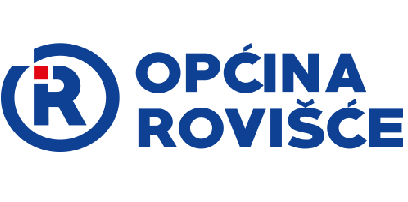 